Муниципальное автономное дошкольное образовательное учреждение городского округа Саранск«Детский сад № 112»Модульнепосредственной образовательной деятельности по патриотическому воспитанию в средней группе № 2на тему: «День защитников Отечества»Подготовили: воспитатели Хабибулина И.Н.,Моськина О.Г.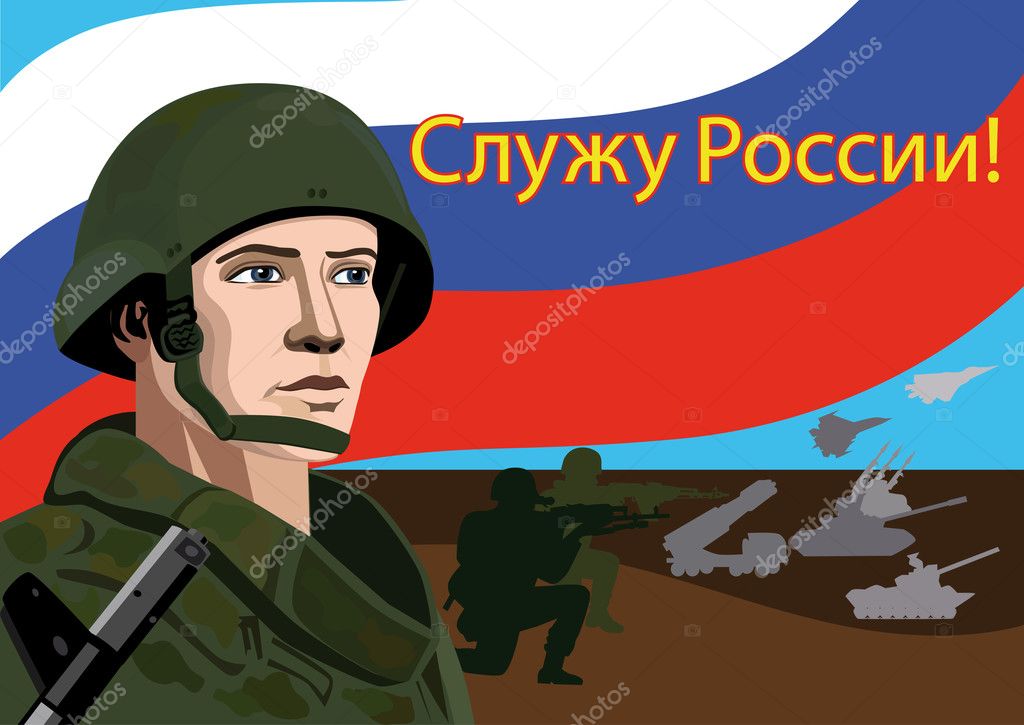 Саранск, 2020-2021 учебный годЦель: воспитание патриотического отношения к Родине, к армии; развитие спортивного духа, привитие здорового образа жизни.Задачи:Обучающие:- продолжать знакомить детей  с традициями и праздниками нашей Родины;-уточнить и расширить знания детей о различных родах войск, их отличительных особенностях, назначении; - учить отвечать на вопросы в зависимости от содержания беседы;- учить действовать в команде, помогая друг другу;Развивающие:- развивать желание к совместной деятельности;- развивать память, мышление, внимание, наблюдательность;-формировать и активизировать словарь по теме «Армия», через отгадывание загадок и чтения стихов;- развивать двигательную активность, координацию движений, крупной и мелкой моторики обеих рук.Воспитывающие:-воспитывать у детей доброжелательность, чувство взаимовыручки и желание прийти на помощь; - воспитывать музыкальный вкус, чувство ритма, желание двигаться в темпе под музыку;- воспитывать патриотические чувства, при прослушивании музыкальных композиций и пении песен.Интеграция образовательных областей: «Познавательное развитие», «Социально-коммуникативное развитие», «Художественно-эстетическое развитие», «Речевое развитие», «Физическое развитие».Оборудование: магнитофон, мольберт; наглядно - дидактический материал «Защитники Отечества», картинки: танк, корабль, самолет, вертолет, ракета; мячи, кегли, шнуры, пилотки, обручи, подарки для мальчиков.Предварительная работа: оформили выставку детских рисунков  «Самолеты», изготовили с детьми из пластилина фигуры вертолетов, оформили фотовыставку «Загляни в семейный альбом», изготовили поздравительные открытки для пап; познакомили детей с произведениями художественной литературы, посвященными армии, и ее героям - солдатам: А.Митяев «Подвиг солдата», Б.Никольский «Солдатская школа», И.Туричин «Крайний случай», С.Баруздин «Шел по улице солдат», сказки «Каша из топора», «Илья - Муромец и Соловей - разбойник» и др. Познакомили детей с загадками о военной технике и военных профессиях, разучили пальчиковые игры «Бойцы – молодцы», «Аты – баты, аты - баты, на парад идут солдаты» и др.Словарная работа: Родина, армия, граница, страна, Отечество, название родов войск, военной техники.Ход модуля:1. Вводная часть. Стук в дверь. Пришел в гости Незнайка.Незнайка: здравствуйте, ребята! Я очень люблю праздники, особенно когда дарят подарки. Вчера девочки из Цветочного города подарили мне открытку и сувенир, а я даже не знаю, что за праздник. Воспитатель: ребята, послушайте стихотворение:Когда лежит на речках лёдИ вьюга мчится вдаль.                                                               Чудесный праздник нам несёт   Задумчивый февраль        Наступит праздник всех солдат,Защитников, бойцов.                                         Поздравить будет каждый радИ дедов, и отцов!Воспитатель: а наши дети знают, какой праздник мы отмечаем?Дети: «День защитников Отечества».Воспитатель: правильно. 23 февраля мы будем отмечать замечательный праздник – День защитников Отечества.Воспитатель: дети, вы знаете, как называется страна, в которой мы с вами живём? Дети: Россия. Воспитатель. Россия – это наша с вами Родина. А что значит слово «Родина»?Дети: это Республика, где мы живём; это мама, папа, моя семья; это наш город, реки, поля, леса; это и детский сад. Воспитатель: в слове «Родина» слышатся слова родной, родители, родня, природа. Иногда еще Родину называют «Отечеством», от слова «отец». Воспитатель: у нашей страны есть армия. Для чего нужна России армия? Дети: чтобы защищать Россию от врагов.Ребенок читаем стихотворение:Наша армия родная и отважна и сильна.Никому не угрожает, защищает мир она.Работа с картинками.Воспитатель: посмотрите, я приготовила картинки. Дети, скажите, кто на них изображен?Дети: моряк, танкист, артиллерист, подводник, десантник, летчик.Воспитатель: как назвать изображенных на этих картинках одним словом? Дети: солдаты, защитники Отечества.Физминутка «Солдатик»Если ты солдатик бравый,Помаши рукой нам правой.Если ты солдатик – смелый,Помаши рукой нам левой.Если ты солдатик стойкий,На одной ноге постой-ка!Если ты солдатик стойкий,На другой ноге постой-ка!А теперь, солдатик бравый,Маршируем до заставы.Дидактическая игра «Разгадываем загадки»Воспитатель: послушайте и отгадайте мои загадки:Без разгона взлетает, стрекозу напоминает.Завертит, закружит, в небеса улетит. /вертолет/Что за птица: песен не поет,Гнезда не вьет, людей и груз везет. /самолет/Чудо-птица, алый хвостПолетела в стаю звезд. /ракета/Ползет черепаха – стальная рубаха. /танк/Воспитатель: как назвать эти предметы, одним словом? Дети: военная техника.Воспитатель: какую военную технику вы еще знаете? Дети: корабль, подводная лодка, бронетранспортер  и т. д.Незнайка: а кто же служит в армии?Дети: в армии служат матросы, летчики, танкисты, пограничники и т. д.Незнайка: но сейчас нет войны, что делает армия в мирное время? Воспитатель: в мирное время военные учатся, проводят учебные сражения, изучают военную технику.Игра «Кто что делает? »Незнайка: что делает военный летчик? (Военный летчик управляет самолетом)Незнайка: что делает танкист? (Танкист едет на танке).Незнайка: что делает парашютист? (Парашютист прыгает с парашютом).Незнайка: где охраняют пограничники границу? (на суше)Кто охраняет водную границу? (военные матросы, подводники)Кто охраняет воздушную границу? (военные летчики)Воспитатель:незнайка, дети хотят загадать тебе загадку.Он знаком ребятам всем, и с орлом он носит шлем.За спиной его винтовка, марширует очень ловко. (солдат).Физминутка «Солдат»Встанем ровненько, ребята,Пошагаем, как солдаты.Влево, вправо наклонись,На носочках потянись,Раз – прыжок, два – прыжок,Отдохнул ли ты, дружок?Воспитатель: ребята, какими качествами должен обладать наш защитник? (сильным, честным, храбрым, внимательным).А  сейчас под маршевую музыку мы поиграем в игру «Да или нет?»Я проверю, какие Вы внимательные!- Наша армия сильна? (Да!)- Защищает мир она? (Да!)- Мальчишки в армию пойдут? (Да!)- Девочек с собой возьмут? (нет!)- Стоит летчик на границе? (нет!)- Он летает выше птицы? (Да!)- Мы скоро праздник отмечаем? (Да!)- Мам, девчонок поздравляем? (Нет!)?- Мир важней всего на свете? (Да!)- Знают это даже дети? (Да!)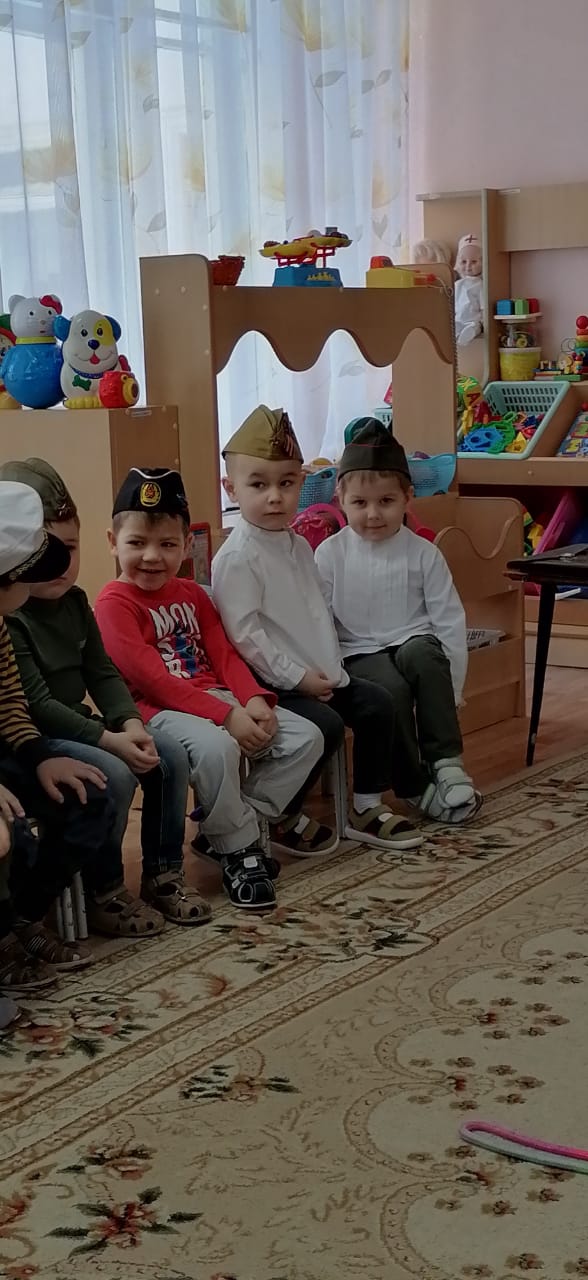 Спортивные соревнования.Воспитатель. Чтобы стать настоящими защитниками, нужно каждый день делать зарядку, заниматься спортом, укреплять свое здоровье, хорошо питаться, закаляться. Сейчас нашим мальчикам мы устроим тренировку, в разминке могут участвовать и девочки. А теперь мальчики постройтесь в ряд, пусть девочки на вас посмотрят и будут за вас болеть.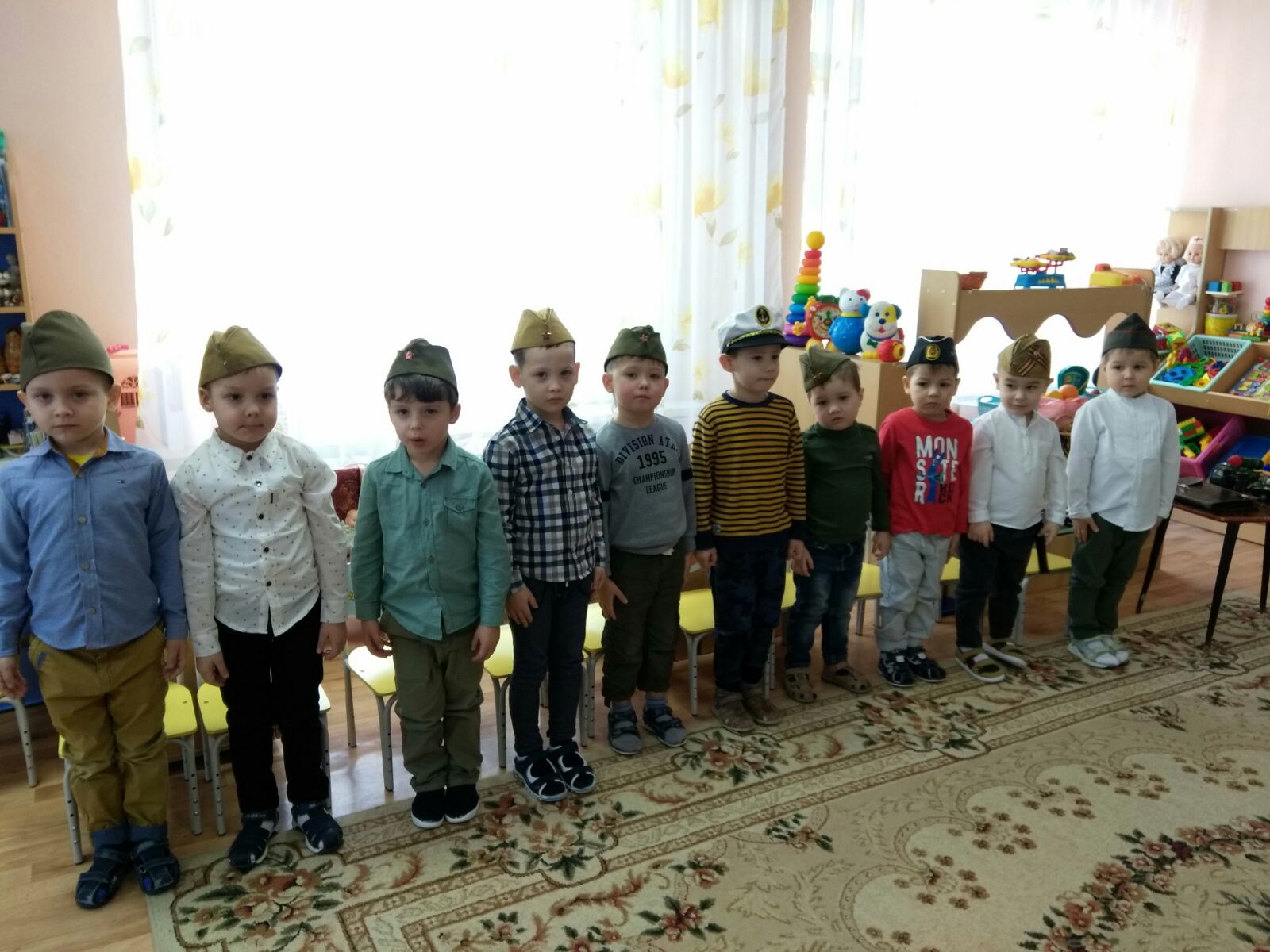 1-е задание – «Попади в цель». Сбить маленьким мячом башню из кубиков с расстояния 3м.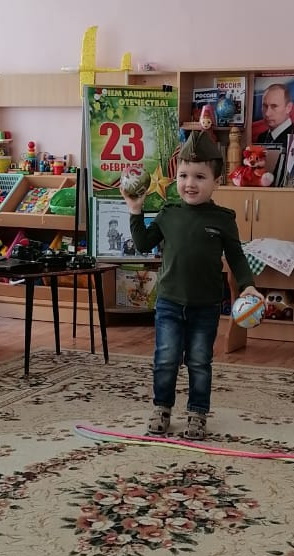 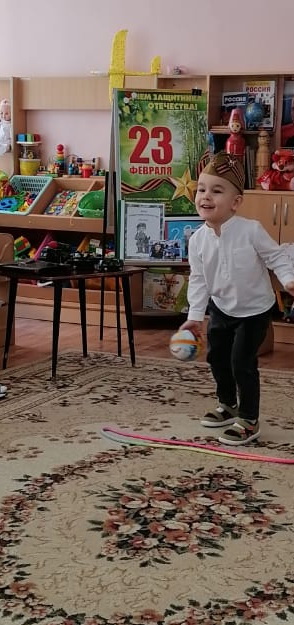 2-е задание – «Перетягивание каната». Разделиться поровну в две команды и тянуть канат.3-е задание «Проползи по-пластунски». Ползание на полу между «минами».4-е задание – «Собери военную технику». Сложить мозаику из шести частей.Воспитатель. Молодцы, мальчики. Видно, что не зря кашу любят, есть у них и меткость, и смелость, и сила, и ум.  Наши мальчики -  настоящие защитники. А теперь давайте все вместе споем песню.Песня «Ты не бойся, мама, я -  солдат». Итог. Обобщение.Незнайка:ребята, сегодня я узнал много нового и интересного. Узнал о празднике «День защитника Отечества». Спасибо.  До свидания.Воспитатель: молодцы, ребята, мы сегодня помогли Незнайке, вспомнили о празднике «День защитника Отечества».А сейчас наши девочки вручат нашим мальчикам подарки. 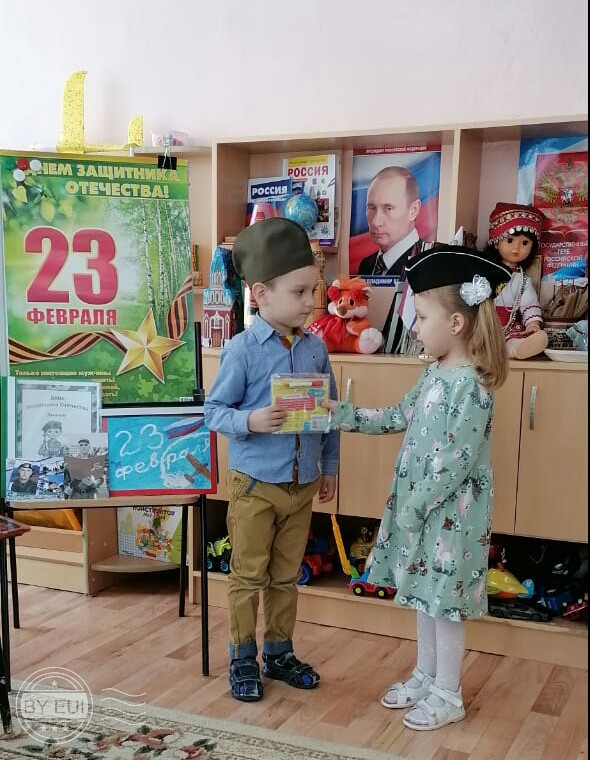 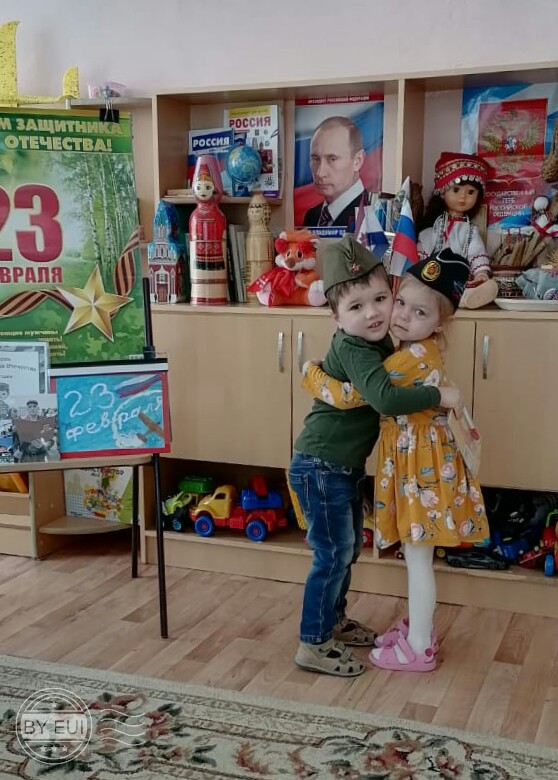 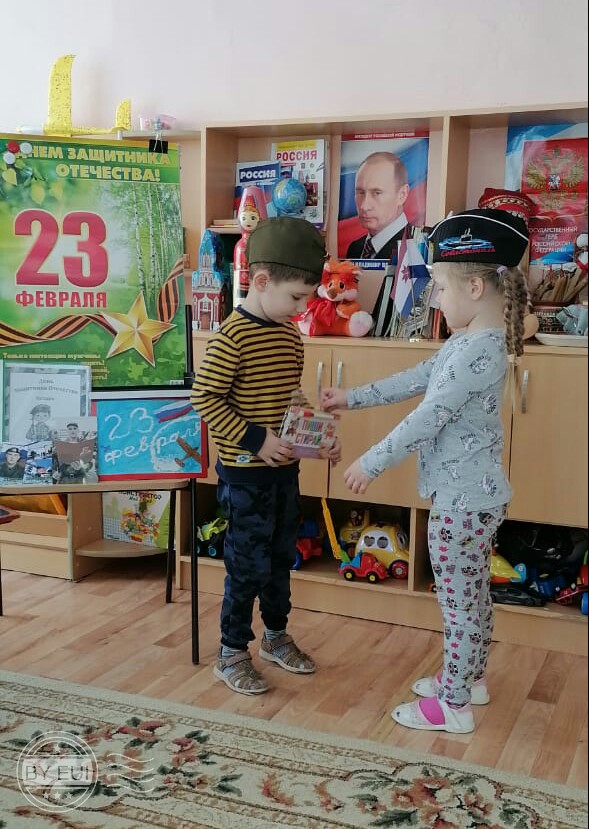 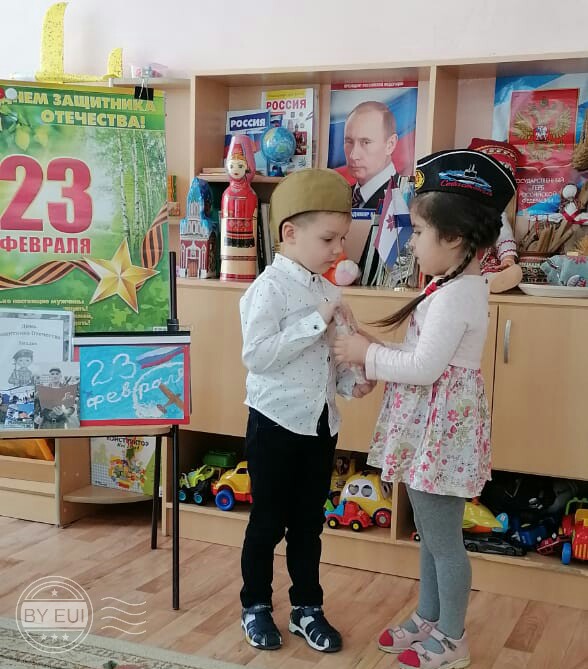 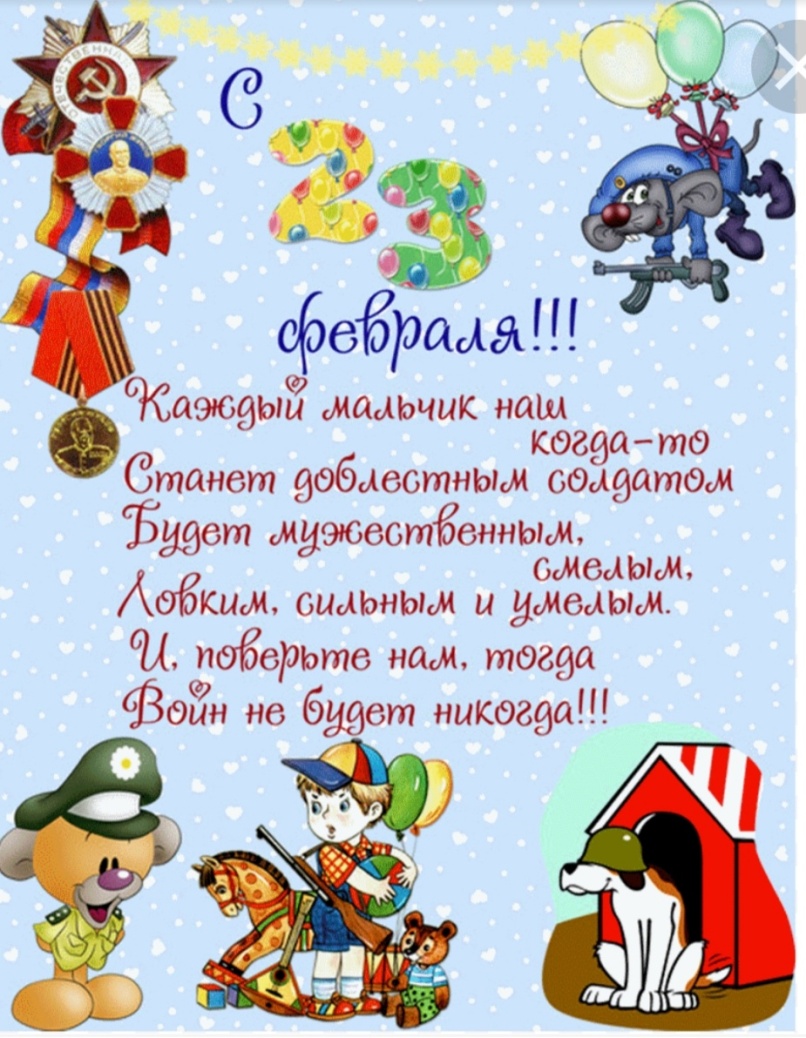 